ЛУГАНСКАЯ РЕСПУБЛИКАНСКАЯ МЕДИЦИНСКАЯ БИБЛИОТЕКА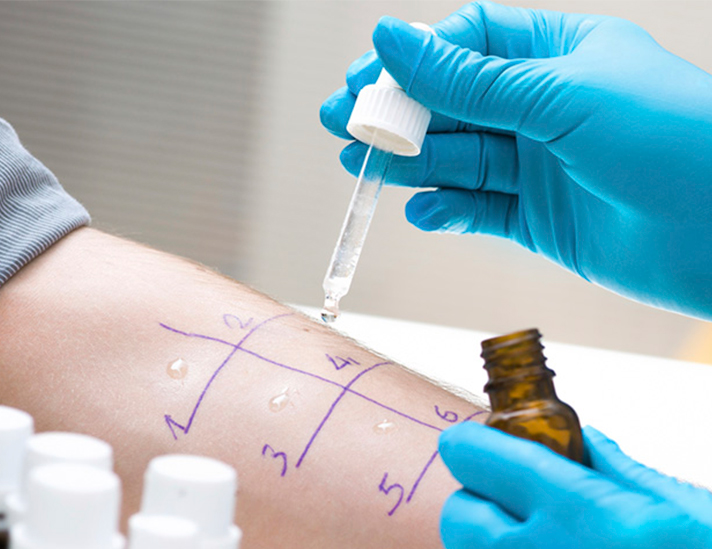 В ПОМОЩЬАЛЛЕРГОЛОГУ-ИММУНОЛОГУ(список литературы)Внимание!                     Наш номер телефона: +7 (857 2) 63-03-34              Наш сайт: http://mediclibr.ucoz.ru                      Наш е-mail: medbibl45@mail.ru                                   mediclibr@inbox.ruЛУГАНСК2024Антилейкотриеновые препараты как инструмент для улучшения показателей качества жизни у больных аллергическим ринитом [Текст] / В. А. Симсова [и др.] // Медицинский совет. - 2023. - Том 17 N 20 ЭБ. -  С. 134-139Болотова Е. В.  Аллергический ринит и бронхиальная астма – в чем опасность и как с ней справиться? [Текст] / Е. В.  Болотова, А. В. Дудникова, Л. В. Шульженко // Астма и аллергия. - 2023. - N 1 ЭБ. -  С. 17-19Выбор оптимальной фармакотерапии  аллергического ринита с позиций клини- ческих рекомендаций и наблюдений в реальной клинической практике [Текст] / О. В. Скороходкина [и др.] // Медицинский совет. - 2023. - Том 17 N 7 ЭБ. -  С. 80-88Кочетков П.А. Комплексный подход к лечению аллергического ринита [Текст] / П. А. Кочетков, В. М. Свистушкин, Е. С. Щенникова // Медицинский совет. - 2023. - Том 17 N 7 ЭБ. -  С. 96-101Неслихан Куте Влияние сезонного аллергического конъюнктивита и его лечения на хориоидальный сосудистый индекс [Текст] / Куте Неслихан, Чалли Умит, Кобат Фатин // Офтальмология. - 2023. - Том 20 N 4 ЭБ. -  С. 731-736Передельская М.Ю. Генно-инженерные биологические препараты при тяжелой бронхиальной астме - новая эра в лечении заболевания [Текст] / М. Ю. Передель- ская, Н. М. Ненашева, Ю. А. Передельский // Астма и аллергия. - 2023. - N 1 ЭБ. -  С. 3-9Применение биологической терапии в лечении хронической крапивницы [Текст] / Н. Н. Жукова, К. С. Мазоха, М. В. Манжос // Русский медицинский журнал. - 2023. - N 10 ЭБ. -  С. 35-38Резина Н.М. Об эффективности изоляции помещений и санитарных мер, предот- вращающих развитие симптомов аллергии на домашнюю кошку [Текст] / Н. М. Резина, Р. Н. Шакиров // Астма и аллергия. - 2023. - N 1 ЭБ. -  С. 10-16Результаты терапии хронической крапивницы у пациентов с IgE-зависимым и  IgE-независимым профилем заболевания  [Текст] / Н. Н. Жукова, К. С. Мазоха, М. В. Манжос // Медицинская иммунология. - 2023. - Том 25 N 5 ЭБ. -  С. 1033-1036Рязанцев С.В. Аллергический ринит: комплексный взгляд на проблему [Текст] / С. В. Рязанцев, М. А. Будковая, С. А. Реброва // Медицинский совет. - 2023. - Том 17 N 19 ЭБ. -  С. 106-114Самцов А.В. Современные подходы к терапии хронической крапивницы [Текст] / А. В. Самцов // Вестн. дерматологии и венерологии. - 2023. - Том 99 N 5 ЭБ. -  С. 22-28Современный подход к терапии круглогодичного аллергического ринита, соче- танного с бронхиальной астмой [Текст] / Н. А. Мирошниченко [и др.] // Эффек- тивная фармакотерапия. - 2023. - Том 19 N 26 ЭБ. -  С. 16-21Старостина С.В. Значение современных антигистаминных препаратов в лечении пациентов с аллергическим ринитом [Текст] / С. В. Старостина, А. В. Толданов // Медицинский совет. - 2023. - Том 17 N 20 ЭБ. -  С. 140-149Тарасова И.В. Фенотипы ринита: возможности дифференциальной диагностики [Текст] / И. В. Тарасова // Эффективная фармакотерапия. - 2023. - Том 19 N 51 ЭБ. -  С. 56-62Терапия острого риносинусита у пациентов с аллергическим ринитом: возмож- ности реализации расширенного контроля воспаления [Текст] / В. М. Свистушкин [и др.] // Медицинский совет. - 2023. - Том 17 N 19 ЭБ. -  С. 125-135Составитель								Л.В. ГирькоОтветственный за выпуск						В.С. ОблогЛРМБ 	тел.    63-03-34		30 экз.			июнь  2024г.